令和２年度 市民活動調査書　今年度は、新型コロナウィルス感染のリスクを避けるために、これまで通りの活動ができませんでしたね。一方で、私たち市民活動者が大切にしているコミュニケーションの形もデジタル化が進み、新しい形の活動が生まれています。この登録更新を機会に、これからの活動の目的や、活動のあり方について考えてみましょう。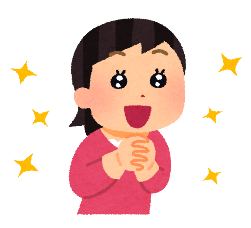 ※この活動調査書を今年度の活動報告書とします。登録更新手続き時に提出をお願いします。（web回答でも可）　　　　　　↑　　　情報誌ぼらりんの発行等のために、市民活動センターのスタッフが、団体へ問い合わせをさせていただくことがあります。対応していただける方の連絡先を記入してください。　　　　　　スマホで簡単☆　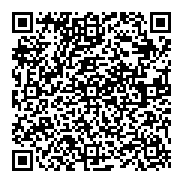 「ササッと答えちゃおー♪」という人は、このQRコードを読み込んで→入力フォームにそってお答えください☆（この用紙の提出は不要です）登録内容の確認　　同封の『市民活動センター団体登録申請書（コピー）』を見ながら確認してください。〇か×を入れる↓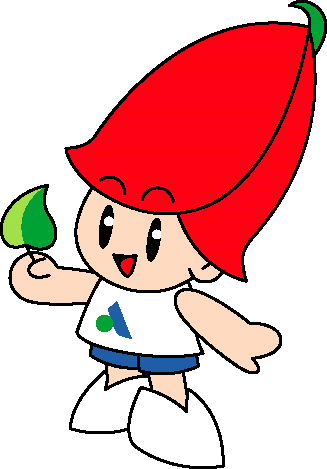 ２．活動内容の確認（１）外部活動　…　社会や市民に向けて行う社会公益活動やれている項目に〇印をつけましょう　　　　　　　　　　　　　　　　　　　　　　　　　　　　↓　　　↓　　　↓（２）内部活動　…　会員同士で行う団体運営のための活動やれている項目に〇印をつけましょう　　　　　　　　　　　　　　　　　　　　　　　　↓　　　↓　　　↓３．市民活動センターに支援してほしいことに〇印をつけてください。 　■記入がしにくいと感じた場合はセンタースタッフが聞き取り調査をしますのでご相談ください。■設問１．登録内容の確認について×印がある団体は「社会にどんな貢献をしたいか」を考えましょう。■設問２（１）、（２）については、すべての欄に〇印が必要な訳ではありません。市民活動をするうえで「やるといいよ」という活動を記載しています。次年度のとりくみ項目として検討してみましょう。■例年どおりに活動報告書を作成している団体は、この用紙と一緒に活動報告書も添付して提出してください。　　■この報告書は提出前にコピーしていただき、自団体のメンバーと共有して活動の見直しや振り返り、今後の指標としてお役立てください。　　　　　　　ありがとうございました。団体名代表者名活動の詳細問い合わせ先氏名活動の詳細問い合わせ先Ｅメール活動の詳細問い合わせ先携帯番号確認欄問１活動拠点または活動の場が安城市である。　※他市での活動があっても、事務局所在地が他市でも、安城市で活動しているならOKです。問２３人以上の団体で、安城市在住者が1人以上いる。問３活動をする目的や内容は、会が感じている社会問題や地域課題の解決といった、社会や地域のための「非営利の公益活動」である。 ※会の主目的が、会員（参加者）同士の趣味や交流、健康増進、教養・スキルの向上といった自助・互助活動は、公益的な活動と判断ができないため市民活動とは言えません。(趣味・習いごとの活動は生涯学習活動といいます)問４☆問３でチェックができなかった方のみ回答してください。活動の一部で「市民活動・ボランティア活動」をするために発表会や慰問活動などをするので登録している。その活動の目的と具体的な内容を、団体登録申請書の「活動目的と内容」の欄に記載している。　※「趣味活動・生涯学習活動」と、「市民活動・ボランティア活動」とでは同じことをしていても目的が違います。自分たちの楽しみを「社会貢献」に広げることを考えてみましょう。→設問３，４に〇印が付けれないと感じる場合は市民活動センターへご相談ください。問５会員以外の人も、会の活動や事業に参加することができる。または、会員以外の人が参加する機会はないが、会が目指している活動目的や活動実績・成果など「公益活動」について情報発信をしている。活動種類活動内容(概要)R元年度以前R2年度の実績R3年度の予定１．情報発信会報誌を作っている活動やイベントのチラシを作っているHPで情報や活動報告を発信しているSNS等で情報や活動報告を発信している『市民活動情報サイト』に情報を掲載しているイベントや事業のお知らせを、広報あんじょうや地元新聞社といった報道関係にPRしているその他２．主な活動内容その１その２その３その４その５３.協力・協働他団体や施設・企業・行政などと一緒に活動やイベントに協力や参画・連携をしている。またはすることができる。「活動に関する知識や技術を教えてほしい」とお願いされた時に講師を引き受けるなどしている。または受けることができる。活動種類活動内容(概要)R元年度以前R2年度の実績R3年度の予定１．例会活動をするための会議や打合せをしている２．勉強会会員の資質向上や活動に必要な知識や技術を習得するための勉強会をしている３．情報収集他市他県の先進的な取り組みや、社会の動向にアンテナを張り、活動の質の向上を目指している４．会員同士の交流不安や疑問なども気軽に話し合え、協力し合える関係性を築くための工夫をしている支援内容問１仲間や協力者が欲しい・会員募集の支援問２活動を知らせるための告知やＰＲや集客の支援問３コロナ禍での企画立案やアイデアの支援問４オンラインで実施するための技術や活用方法のサポート支援問５活動資金の情報等支援問６会員の資質向上・知識・技術を習得するための支援や情報提供（具体的なテーマ）　　　　　　　　　　　　　　　　　　　　　　　　　　　　　　　　　　　　　　　　問７その他、市民活動センターへの要望や相談その他、市民活動センターへの要望や相談